Maine Continuum of Care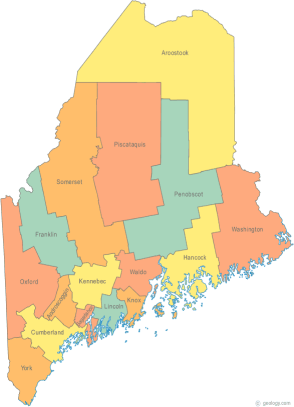 Project Timeline On Tuesday, September 16, 2004 HUD released the Notice of Funding Availability (NOFA) for the Continuum of Care Program Competition.NOFA TIMELINE FOR THE PROJECT COMMITTEEDRAFT 9-19-14Fri. Sept. 19, 2014                                                     Project Committee Meeting 9a-12nAt MaineHousing Fri. Sept. 19, 2014                                                     Post Due Dates for Project ApplicationsFri. Sept. 26, 2014 		 		             Response from Applicants who intend to 								Apply.Mon. Sept. 29, 2014                                                   Steering Committee 10:00 am-12:00 pmFri. Oct. 3, 2014					Email check in to see who is coming in								(Heather L. to inform committee of who is				Applying for renewal or reallocation &     Bonus & New Project)							Fri. Oct 3, 2014					New Renewal Projects to submit 							monitoring information to chairsMon. Oct. 6, 2014	                                                Steering Committee 10:00 am-12:00 pmFri. Oct. 10, 2014					Project Committee Meeting to monitor						            First time renewal projects and chairs to Assign projects to members for compliance review.Fri. Oct 10, 2014                                                      E-SNAPS NEW PROJECTS and FIRST                                                                                      TIME RENEWALS APPLICATIONS                                                                                       (former Exhibit 2) DEADLINE TO                                                                                        COMPLETE by 5:00 pm.Mon. Oct 13, 2014                                                        HolidayWed. Oct. 15, 2014                                                    E-SNAPS RENEWAL PROJECT                                                                                     APPLICATION (former Exhibit 2)                                                                                                             DEADLINE TO COMPLETE & submit in                                                                                                            e-snaps by 3:00 pm.Thu. Oct. 16, 2014                                                         8:00 am-1:00 pm  Review & rankAll new projects & first time renewal Applications Fri. Oct.17, 2014                                                         Notify Projects whether their application                                                                                      will be included in the e-snaps submissionMon. Oct. 20, 2014                                                      Steering Committee 10:00 am-12:00 pmThu. Oct.23, 2014                                                       Program Compliance Review by Project                                                                                     Committee (location TBD) 9:00am-3:00 pm                                                                                     (Hosted by OHI in Bangor)Mon. Oct. 27, 2014                                                     Steering Committee 10:00 am-12:00 pmTue. Oct. 28, 2014                                                      MaineHousing submits NOFA application           in e-snapsThu. Oct. 30, 2014				          HUD FINAL due date for NOFA Application